School-Parent Compact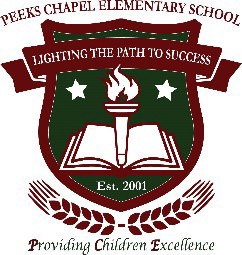 Peek’s Chapel Elementary SchoolSchool Year: 2023 – 2024Revision Date: April 26, 2023Dear Parent/Guardian,Peek’s Chapel Elementary School students participating in the Title I, Part A program, and their families, agree that this School-Parent Compact outlines how the parents, the entire school staff, and the students will share the responsibility for improved student academic achievement as well as describes how the school and parents will build and develop a partnership that will help children achieve the State’s high standards.JOINTLY DEVELOPEDTo understand how working together can benefit your child, it is first important to understand the district’s and school’s goals for student academic achievement.ROCKDALE COUNTY PUBLIC SCHOOLS GOALS:Peek’s Chapel Elementary School Goals:To help your child meet the district and school goals, the school, you, and your child will work together to:SCHOOL/TEACHER RESPONSIBILITIES:Peek’s Chapel Elementary will:PARENT RESPONSIBILITIES:We, as parents, will:STUDENT RESPONSIBILITIES:Students will:COMMUNICATION ABOUT STUDENT LEARNING:Peek’s Chapel Elementary is committed to frequent two-way communication with families about children’s learning. Some of the ways you can expect us to reach you are:ACTIVITIES TO BUILD PARTNERSHIPS:Peek’s Chapel Elementary offers ongoing events and programs to build partnerships with families.Please sign and date below to acknowledge that you have read, received, and agree to this School-Parent Compact. Once signed, please return the form to your child’s teacher. We look forward to our school-parent partnership!School Representative Signature: 	 Date: 	Parent/Guardian Signature: 	 Date: 	Student Signature: 	 Date: 	Provide families with a weekly newsletter regarding upcoming educational opportunities for parents and classroom volunteer opportunities (when feasible).Provide families with strategies and resources to support learning at home.Provide updates to parents in reference to academic strengths and weaknesses across various content areas.Establish and maintain two-way communication with our parents and families.Schedule and participate in Parent- Teacher Conferences.Commit to reading for at least 15-20 minutes each night.Practice fact fluency for addition, subtraction, multiplication, and division.Ensure that children arrive to school on time daily.Commit to reading for at least 15-20 minutes per night.Complete all assignments as assigned by the teacher.Adhere to PBIS expectations.Practice math fact fluency for addition, subtraction, multiplication, and division.